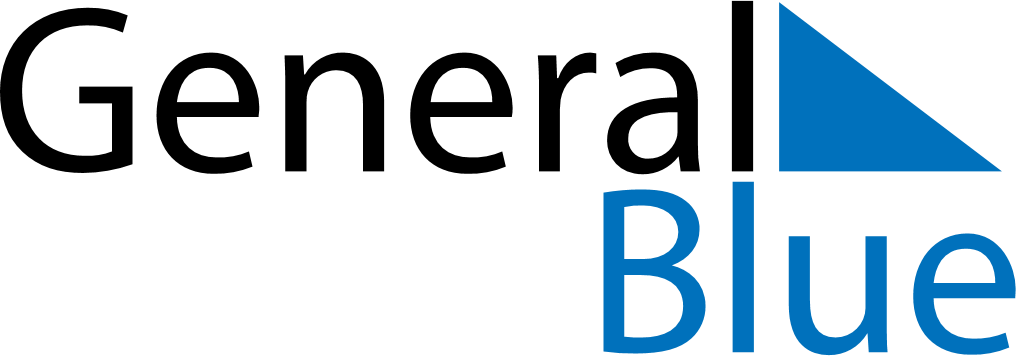 April 2020April 2020April 2020PortugalPortugalSundayMondayTuesdayWednesdayThursdayFridaySaturday1234567891011Good Friday12131415161718Easter Sunday19202122232425Liberty Day2627282930